Dear Parents,I have outlined a suggested weekly plan of work for the girls for Monday 11th – Friday 15th May. Please let me know if you are having trouble accessing Edmodo at any stage and I will send you a document with all of the book pages on it. I will upload a video onto Edmodo explaining the work to the girls. Please ensure they watch this before beginning any work.I am trying something a little different this week as from the 18th of May, I will be returning to school to help with organising of books and will not have enough time to correct all the work. This week, I have asked the girls to write a story, I’d like them to send this to me when it is completed. I’ve also asked that they send me their math work daily. At the end of every day, I will upload the answers for the rest of the work onto Edmodo so that the girls can correct the work themselves. They have shown over the weeks how capable and independent they are so I know I can trust them to only look at the corrections when the work is done. Hopefully this new system will work!  I have moved Physical Education and Religion topics to the end of this document. I have also moved the Equations Maths Home/School Link to the end of the document.If you have any questions/problems accessing any of these, don’t hesitate to contact me on the mobile number which I provided or at aideen.ahern@northpresprimary.ie .Best wishes to you all and keep safe,Ms Ahern 😊 Monday 11th May 2020:English:Maths:Gaeilge:Tuesday 12th May 2020:English:Maths:Science:Wednesday 13th May 2020:English:Maths:Gaeilge:Geography:Thursday 14th May 2020English:Maths:Gaeilge:Friday 15th May 2020English:Maths:Art:Extra Resources:Physical Education:Continue with Active Homework Journal every day.      www.gonoodle.com  https://rtejr.rte.ie/10at10/     P.E. with Joe Wicks, The Body Coach TV Live on youtube, Monday to Friday 9 a.m.: https://www.youtube.com/results?search_query=joe+wicks+kids+workout+If you have a football, practice GAA/soccer skills. If you have a skipping rope, do lots of skipping – get creative!        You could set up an obstacle course outside if you have an area to do so. Getting out for a daily walk, skipping, stretch, sprints on the road would be great! PE with coach Clare (some of the girls might know her as she came to the school to teach athletics!) Each week she will share a new video! https://www.youtube.com/watch?v=Zv0b9VzlOdE&feature=youtu.beReligion: CJFallon: Friends in Faith: My Confirmation Year: pgs 21-23 Grow in Faith:  https://my.cjfallon.ie/preview/student/26839/20The girls can access this Religion Book which they can be reading at their leisure. We did not use this book in school but it is one of the only ones available online and has lots of content. It would be great if they could do the Let’s Chat activities with a parent/sibling.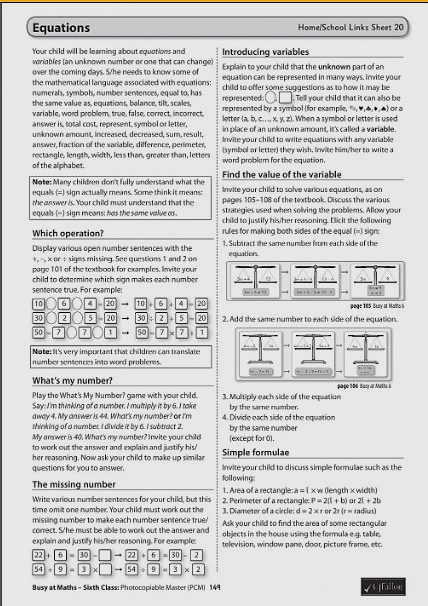 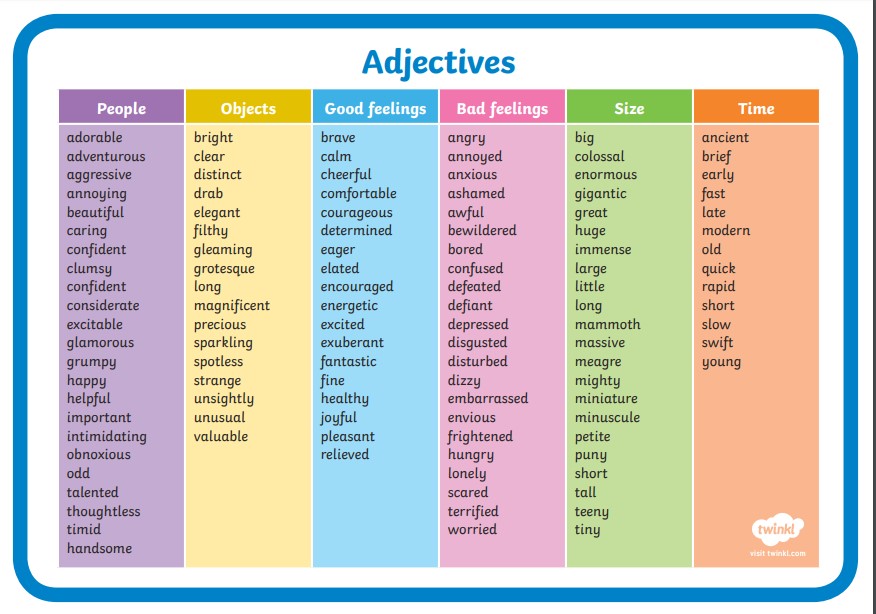 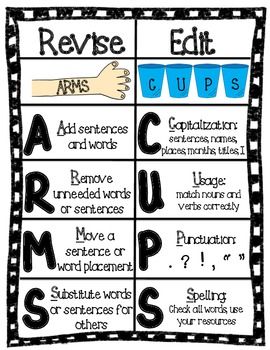 Folens New Treasury 6: Chapter 3 – pg 23 q3 and 4 – Don’t do all today!Throughout the week, write your first draft of story and also edit your first draft. (you did plan last Friday) Please send edited draft to me first before writing out final draft. Remember to use ARMS and CUPS when editing. I have a poster at end of this document to remind you of these. Don’t forget to use strong adjectives. There is a list of some at the end of this document.https://www.folensonline.ie/2. Prim-Ed New Wave English-Do onehttps://www.prim-ed.ie/shop/new-wave-english-in-practice-6th-class/  Just click on preview book and it will give you the whole book3. Folens Spellbound FUnit 27, pg 56 Part A. Also, look up any unknown words in dictionary. Write a sentence for 4 words. https://www.folensonline.ie/         4. Novel: Read 1/2 chapter.Master Your Maths: CJ Fallon Week 29 – Monday pg 62https://my.cjfallon.ie/preview/student/20359/62Busy at Maths: Chapter 20: Equations and Variables pg 104Q2: Work out the cost of each billCJ Fallon: https://my.cjfallon.ie/preview/student/16908/117Tables Practice:https://www.topmarks.co.uk/maths-games/hit-the-buttonWord Problem:Lauren collects marbles. 
She had 248, then she won 59 more. 
How many has she got now?CJ Fallon: Léigh sa Bhaile F:Lch 6: Read the sceál ‘An Fhrainc. Then listen to it using the audio file in the resources area. Look up any unknown words in your foclóir and write into cóipleabhar.  Sceál: https://my.cjfallon.ie/preview/student/16889/1Audio clip:  http://data.cjfallon.ie/audio/LeighsaBhaile-F-p5.mp3Narrative Writing:Continue with story writing and editing2. Prim-Ed New Wave English-Do onehttps://www.prim-ed.ie/shop/new-wave-english-in-practice-6th-class/  Just click on preview book and it will give you the whole book3. Folens Spellbound FUnit 27, pg 56 Part B. Also, look up any unknown words in dictionary. Write a sentence for 4 words. https://www.folensonline.ie/         4. Novel: Read rest of chapter.-Choose a character’s name and write an acrostic poem about him/her.Master Your Maths: CJ Fallon Week 29 – Tuesday pg 62https://my.cjfallon.ie/preview/student/20359/62Busy at Maths: Chapter 20: Equations and Variables pg 104Q3: Complete grid.CJ Fallon: https://my.cjfallon.ie/preview/student/16908/117Tables Practice:https://www.topmarks.co.uk/maths-games/hit-the-buttonWord Problem:A school library has 59 books out on loan. 
There are now 716 books left in the library. 
How many books does the library have altogether?Edco: Window on the World Science 6. Pg 26 and 27. Experiment can be done any time during the week!  https://www.edcolearning.ie/Book/List - can be found at the bottom of the booklist.-Read through both pages. If you can try the experiment on pg 26 at home. If you can’t, still make your prediction and watch this video after prediction. Write up report – headings given at bottom of p26https://www.youtube.com/watch?v=M3CkZ4DNuCANarrative Writing:Continue with story writing and editingPrim-Ed New Wave English-Do one a dayhttps://www.prim-ed.ie/shop/new-wave-english-in-practice-6th-class/  Folens Spellbound FUnit 27, pg 56 Part D. Also, look up any unknown words in dictionary. Write a sentence for 4 words. https://www.folensonline.ie/         Novel:Read 1/2 chapterMaster Your Maths:CJ Fallon Week 29 – Wednesday pg 63https://my.cjfallon.ie/preview/student/20359/63Busy at Maths: Chapter 20: Equations and Variables pg 104Q4: Work out missing digit or letter in each order. https://my.cjfallon.ie/preview/student/16908/111Word Problem:The difference between two numbers is 54. 
If the smaller number is 192, what is the bigger number?Tables Practice:https://www.topmarks.co.uk/maths-games/mental-maths-trainCJ Fallon: Léigh sa Bhaile F:Lch 6: Read the sceál ‘An Fhrainc. Then listen to it using the audio file in the resources area. Freagair na ceisteanna 1-5Sceál:https://my.cjfallon.ie/preview/student/16889/1Audio:http://data.cjfallon.ie/audio/LeighsaBhaile-F-p6.mp3The Peatlands of Ireland pg 14 and 15. CJ Fallon: Geography Quest 6: Read pg14 and 15. Complete Activity C on pg 15 q1-5https://my.cjfallon.ie/preview/student/1405/22Folens New Treasury 6: Chapter 3 – pg 20Phonics: ‘y’ Complete sentences 1-8 and write a sentence using the word cymbalhttps://www.folensonline.ie/Prim-Ed New Wave English-Do onehttps://www.prim-ed.ie/shop/new-wave-english-in-practice-6th-class/  Folens Spellbound FUnit 27, pg 57 Part G. Also, look up any unknown words in dictionary. Write a sentence for 4 words. https://www.folensonline.ie/         Novel: Read 1/2 chapter.Master Your Maths: CJ Fallon Week 29 – Wednesday pg 63 https://my.cjfallon.ie/preview/student/20359/59Busy at Maths: Chapter 20: Equations and Variables pg 105** Watch this video before beginning work: **http://data.cjfallon.ie/resources/20714/BAM6_Tutorial_061/lessons/BAM6_Tutorial_061/index.htmlI will also put up a video on Edmodo of me completing a number of these to help you.Q1: Do 1 (a) – 1 (h)Tables Practice:https://www.topmarks.co.uk/maths-games/hit-the-buttonWord Problem:What is the sum of €1.17, €214 and 46c?Edco: Graiméar le Chéile: Rang 5 agus 6Lch 10: Aimsir Chaite: Inné Do Not Do sentences at the bottom. Instead, look up all verbs listed under Brostaigh, Bailigh agus Éirigh and find the meaning of each verb. Write these into your copy. Write a sentence using 3 of the verbs in the aimsir chaite.https://www.edcolearning.ie/Book/ListNarrative Writing:Continue with story writing and editingSpelling Test:Ask a parent/brother/sister to do a Spelling Test with youPractice writing variable expressions:https://ie.ixl.com/math/class-6/write-variable-expressionsTables Test:Ask a parent/brother/sister to call out any 10 tables Drawing – ShadingRead all about still-life drawing here and look at the examples: https://kids.kiddle.co/Still_lifeDo your own still drawing, using the shading techniques you learned a few weeks ago. Pick a few items from your house, could be a fruit bowl, or just some fruit on a table, any item from your kitchen, a knife, fork and plate, cups and saucers…whatever you like.Music:Tin Whistle:Practice Tin Whistle songs already known. Here is a new song to be learning as well. Dawning of the Day.I have an audio recording of it for you to listen to and get used to See file: Dawning of the Day Tin Whistle. The sheet music is also there. Don’t forget to clap each line out first before you start to play it! 😊 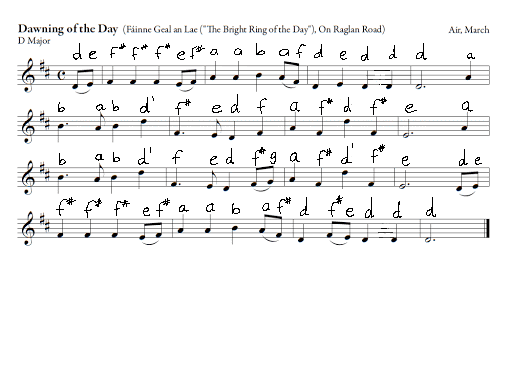 